简单介绍：多标签识别，高灵敏度，适应全球频段工作设定；防伪性能高，拥有合球唯一识别码（TID码）;主要应用于零售业、服装品牌管理、纺织管理等规格参数：超高频洗水唛标签LA-91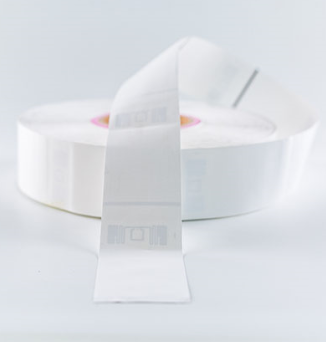 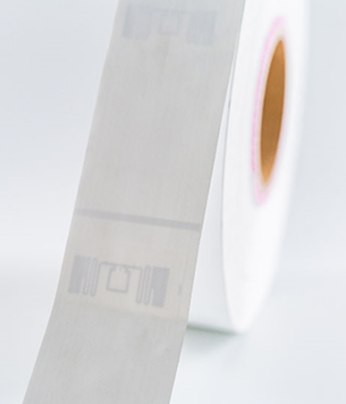 规 格 描 述产品型号(订购代码)LA-91性  能  指  标性  能  指  标协议EPC CLASS1 Gen 2/ISO 18000-6C芯片Alien Higgs系列 / IMPINJ Monza 系列 / NXP （根据客户要求）工作频率860—960MHZ存储容量96bit可扩展至512bit尺寸75x36 mm工作模式可读写存储时间＞10年可擦写次数＞100,000次工作温度-20℃ ～65℃存储温度-40℃~+85℃材质水洗布安装方式缝制应用行业服装零售、家纺行业、仓储物流